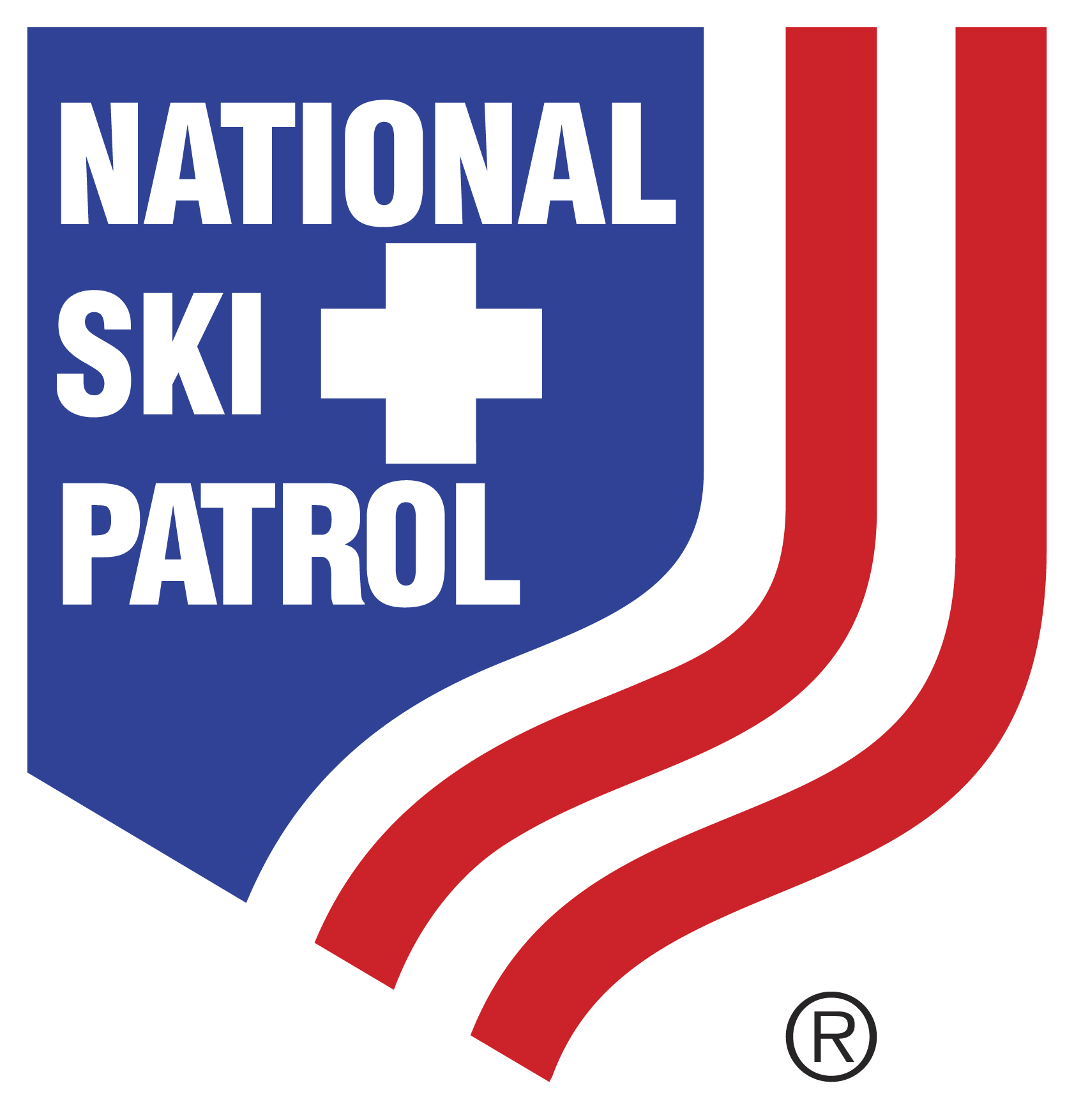 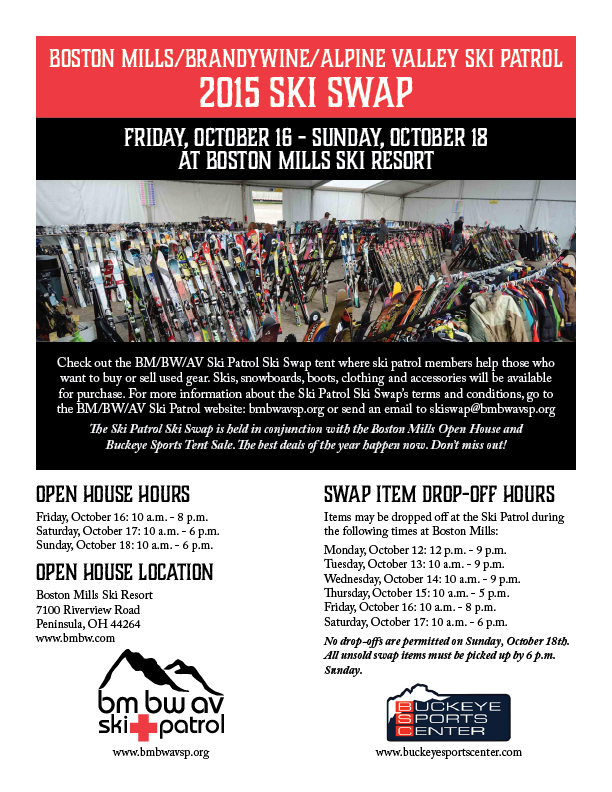 6 PACK METHOD OF TEACHINGSET THE STAGE:	“GET MY ATTENTION”OBJECTIVES:	“WHY AM I HERE”	“WHAT IS OUR GOAL”GUIDE TO LEARNING: INPUT         Remember the different styles and level of learningMemos – Lecture – Role PlayingTask – Group – Guided DiscoveryGUIDED PRACTICE: OUTPUT       HOW MUCH, HOW LONG, WHEN?SUMMARY:Link learned tasks togetherRestate the objectivesEVALUATE PREFORMANCE:Immediate, positive feedbackEvaluation should be ongoingADP- Analyze, Diagnose, PrescribeBMBWAV Instructor Dryland   1.Traverse Forward Sideslip - Athletic stance with everything on the uphill side advanced over the           downhill side (foot, knee, hip, shoulder, hand)- Ankles and knees are rolled uphill so that the skis are on the uphill edge.- Pressure is forward and on the downhill ski- During sideslip, skis are flattened and direction of travel is at a 45-degree angle2. Hockey Stop- Begin with a straight run with upper body remaining in line of travel while skis are turned across the line of travel and a 15ft skid to an edge set with pole touch at the end.- Pressure should increase through the exercise, forward and downhill3.Falling Leaf- Skis are parallel or slight tip lead.  Downhill ski should be slightly weighted as the tips and tails alternate sliding into fall line.- Minimal edging- Pressure fore and aft by closing/opening angle of ankle to apply/release pressure to boot cuff- Progression to 180 Dipsy Doodle4. Side Slip Transitions- Emphasize rotation of both legs and both feet simultaneously underneath a centered, countered upper body while facing down the hill.-Progressions to this drill are linked hockey stops or dipsy doodles 5. Fall Line Descent- Short radius turns in a confined space. An athletic stance, pole touch and maintaining a consistent speed are essential to this drill.- Progression to this drill is the side slip transition  